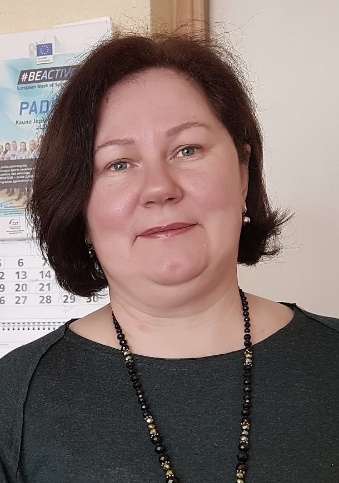 GYVENIMO APRAŠYMASAsmeninė informacija:Gimimo metai 1969, Jonava.Gyvenamoji vieta – Kaunas.Išsilavinimas:2009 m. Kauno kolegija, specialybė: viešojo maitinimo technologas.Profesinė patirtis:1988-1998 m. ,,Jonavos duona“, konditerė.1998-1999 m. Kauno lopšelis-darželis ,,Linelis“, auklėtojos padėjėja.2000 m. Kauno lopšelis-darželis ,,Linelis“, direktorės pavaduotoja ūkio reikalams.